ANEXO II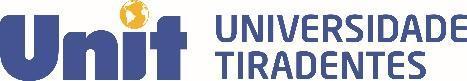 PRÓ-REITORIA DE PÓS-GRADUAÇÃO, PESQUISA E EXTENSÃO-PPPECOORDENAÇÃO DE PESQUISAPROGRAMA INSTITUCIONAL DE BOLSAS DE INICIAÇÃO CIENTÍFICAFORMULÁRIO PARA APRESENTAÇÃO DE PROJETO DE PESQUISA3. RESUMO DO PROJETO (Destacar o PLANO DE TRABALHO A SER REALIZADO PELO ALUNO DE INICIAÇÃO CIENTÍFICA, no máximo 500 palavras).4. INTRODUÇÃO E JUSTIFICATIVA DA CRIAÇÃO DO INVENTO TECNOLÓGICO (no máximo 3 páginas)5. OBJETIVOS E METAS DO PROJETO (No máximo 1/2 página)6. CARÁTER TECNOLÓGICO DO PROJETO (No máximo 1/2 página)7. METODOLOGIA DO PROJETO (Local de realização, descrição dos procedimentos para coleta de dados, variáveis a serem medidas, delineamento experimental e forma de análise dos dados - no máximo 4 páginas. Não é necessário apresentar procedimentos que prejudiquem o sigilo da inovação).8. PROSPECÇÃO TECNOLÓGICA DA BUSCA DE ANTERIORIDADE DE PATENTES (Neste item deve ser justificada a inovação tecnológica do projeto de acordo com as patentes já existentes em base nacional (INPI), não sendo necessário apresentar procedimentos que prejudiquem o sigilo da inovação (no máximo 3 páginas))9. PRODUTOS/PROCESSOS TECNOLÓGICOS ESPERADOS (Devem ser indicados os produtos, processos, softwares, patentes, etc, esperados, no máximo 2 páginas)10. VIABILIDADE DE EXECUÇÃO NA INSTITUIÇÃO (Explicitar se existem recursos garantidos para execução do projeto (espaço físico, infraestrutura, laboratórios, instrumentos, material de consumo, biblioteca, etc). Em caso de necessidade de pesquisadores/instituições parceiras, este documento deve ser anexado a proposta separadamente no espaço específico no formulário eletrônico – documento de comprovação de parceria).Obs: Projetos de pesquisadores lotados no ITP que deverão ser desenvolvidos nesta instituição de pesquisa dispensam a necessidade de comprovação da parceria.11. FONTES DE FINANCIAMENTO (Especificar as fontes e valor de financiamentos já disponíveis e que possam garantir a execução da proposta conforme estabelecida neste projeto).12. PLANO DE ATIVIDADES13. REFERÊNCIAS CITADAS (indicar apenas as referências usadas no projeto)MODALIDADE E VINCULAÇÃOEdital de Seleção de Projetos de Iniciação em Desenvolvimento Tecnológico e Inovação Nº3/20241. IDENTIFICAÇÃO DO PROJETO:TÍTULO:ÁREA DO CONHECIMENTO: (indicar número da tabela do CNPq e nome por extenso)SUBÁREA DO CONHECIMENTO: (indicar número da tabela do CNPq e nome por extenso)ESPECIALIDADE: (indicar número da tabela do CNPq e nome por extenso)PALAVRAS-CHAVE: (separadas por vírgulas e em ordem alfabética)PROGRAMA DE BOLSAS PARA O ENSINO MÉDIO (PIBIC–EM/CNPq – PROBEM/Unit):PROGRAMA DE BOLSAS PARA O ENSINO MÉDIO (PIBIC–EM/CNPq – PROBEM/Unit):O proponente deseja participar do processo seletivo para o Programa de Iniciação Científica para o Ensino Médio?O proponente deseja participar do processo seletivo para o Programa de Iniciação Científica para o Ensino Médio?(   ) Sim(   ) NãoINSTITUIÇÃO FINANCIADORAEDITALVALOR FINANCIADOTOTALTOTAL12.1 PLANO DE ATIVIDADES DO DISCENTE 1 - GRADUAÇÃO - (obrigatório)12.1 PLANO DE ATIVIDADES DO DISCENTE 1 - GRADUAÇÃO - (obrigatório)12.1 PLANO DE ATIVIDADES DO DISCENTE 1 - GRADUAÇÃO - (obrigatório)12.1 PLANO DE ATIVIDADES DO DISCENTE 1 - GRADUAÇÃO - (obrigatório)12.1 PLANO DE ATIVIDADES DO DISCENTE 1 - GRADUAÇÃO - (obrigatório)12.1 PLANO DE ATIVIDADES DO DISCENTE 1 - GRADUAÇÃO - (obrigatório)12.1 PLANO DE ATIVIDADES DO DISCENTE 1 - GRADUAÇÃO - (obrigatório)12.1 PLANO DE ATIVIDADES DO DISCENTE 1 - GRADUAÇÃO - (obrigatório)12.1 PLANO DE ATIVIDADES DO DISCENTE 1 - GRADUAÇÃO - (obrigatório)12.1 PLANO DE ATIVIDADES DO DISCENTE 1 - GRADUAÇÃO - (obrigatório)12.1 PLANO DE ATIVIDADES DO DISCENTE 1 - GRADUAÇÃO - (obrigatório)12.1 PLANO DE ATIVIDADES DO DISCENTE 1 - GRADUAÇÃO - (obrigatório)12.1 PLANO DE ATIVIDADES DO DISCENTE 1 - GRADUAÇÃO - (obrigatório)OBJETIVO ESPECÍFICO:OBJETIVO ESPECÍFICO:OBJETIVO ESPECÍFICO:OBJETIVO ESPECÍFICO:OBJETIVO ESPECÍFICO:OBJETIVO ESPECÍFICO:OBJETIVO ESPECÍFICO:OBJETIVO ESPECÍFICO:OBJETIVO ESPECÍFICO:OBJETIVO ESPECÍFICO:OBJETIVO ESPECÍFICO:OBJETIVO ESPECÍFICO:OBJETIVO ESPECÍFICO:ATIVIDADEMÊSMÊSMÊSMÊSMÊSMÊSMÊSMÊSMÊSMÊSMÊSMÊSATIVIDADE12345678910111212.2 PLANO DE ATIVIDADES DO DISCENTE 2 - GRADUAÇÃO - (  ) Não se aplica12.2 PLANO DE ATIVIDADES DO DISCENTE 2 - GRADUAÇÃO - (  ) Não se aplica12.2 PLANO DE ATIVIDADES DO DISCENTE 2 - GRADUAÇÃO - (  ) Não se aplica12.2 PLANO DE ATIVIDADES DO DISCENTE 2 - GRADUAÇÃO - (  ) Não se aplica12.2 PLANO DE ATIVIDADES DO DISCENTE 2 - GRADUAÇÃO - (  ) Não se aplica12.2 PLANO DE ATIVIDADES DO DISCENTE 2 - GRADUAÇÃO - (  ) Não se aplica12.2 PLANO DE ATIVIDADES DO DISCENTE 2 - GRADUAÇÃO - (  ) Não se aplica12.2 PLANO DE ATIVIDADES DO DISCENTE 2 - GRADUAÇÃO - (  ) Não se aplica12.2 PLANO DE ATIVIDADES DO DISCENTE 2 - GRADUAÇÃO - (  ) Não se aplica12.2 PLANO DE ATIVIDADES DO DISCENTE 2 - GRADUAÇÃO - (  ) Não se aplica12.2 PLANO DE ATIVIDADES DO DISCENTE 2 - GRADUAÇÃO - (  ) Não se aplica12.2 PLANO DE ATIVIDADES DO DISCENTE 2 - GRADUAÇÃO - (  ) Não se aplica12.2 PLANO DE ATIVIDADES DO DISCENTE 2 - GRADUAÇÃO - (  ) Não se aplicaOBJETIVO ESPECÍFICO:OBJETIVO ESPECÍFICO:OBJETIVO ESPECÍFICO:OBJETIVO ESPECÍFICO:OBJETIVO ESPECÍFICO:OBJETIVO ESPECÍFICO:OBJETIVO ESPECÍFICO:OBJETIVO ESPECÍFICO:OBJETIVO ESPECÍFICO:OBJETIVO ESPECÍFICO:OBJETIVO ESPECÍFICO:OBJETIVO ESPECÍFICO:OBJETIVO ESPECÍFICO:ATIVIDADEMÊSMÊSMÊSMÊSMÊSMÊSMÊSMÊSMÊSMÊSMÊSMÊSATIVIDADE12345678910111212.3 PLANO DE ATIVIDADES DO DISCENTE 3 - GRADUAÇÃO - (  ) Não se aplica12.3 PLANO DE ATIVIDADES DO DISCENTE 3 - GRADUAÇÃO - (  ) Não se aplica12.3 PLANO DE ATIVIDADES DO DISCENTE 3 - GRADUAÇÃO - (  ) Não se aplica12.3 PLANO DE ATIVIDADES DO DISCENTE 3 - GRADUAÇÃO - (  ) Não se aplica12.3 PLANO DE ATIVIDADES DO DISCENTE 3 - GRADUAÇÃO - (  ) Não se aplica12.3 PLANO DE ATIVIDADES DO DISCENTE 3 - GRADUAÇÃO - (  ) Não se aplica12.3 PLANO DE ATIVIDADES DO DISCENTE 3 - GRADUAÇÃO - (  ) Não se aplica12.3 PLANO DE ATIVIDADES DO DISCENTE 3 - GRADUAÇÃO - (  ) Não se aplica12.3 PLANO DE ATIVIDADES DO DISCENTE 3 - GRADUAÇÃO - (  ) Não se aplica12.3 PLANO DE ATIVIDADES DO DISCENTE 3 - GRADUAÇÃO - (  ) Não se aplica12.3 PLANO DE ATIVIDADES DO DISCENTE 3 - GRADUAÇÃO - (  ) Não se aplica12.3 PLANO DE ATIVIDADES DO DISCENTE 3 - GRADUAÇÃO - (  ) Não se aplica12.3 PLANO DE ATIVIDADES DO DISCENTE 3 - GRADUAÇÃO - (  ) Não se aplicaOBJETIVO ESPECÍFICO:OBJETIVO ESPECÍFICO:OBJETIVO ESPECÍFICO:OBJETIVO ESPECÍFICO:OBJETIVO ESPECÍFICO:OBJETIVO ESPECÍFICO:OBJETIVO ESPECÍFICO:OBJETIVO ESPECÍFICO:OBJETIVO ESPECÍFICO:OBJETIVO ESPECÍFICO:OBJETIVO ESPECÍFICO:OBJETIVO ESPECÍFICO:OBJETIVO ESPECÍFICO:ATIVIDADEMÊSMÊSMÊSMÊSMÊSMÊSMÊSMÊSMÊSMÊSMÊSMÊSATIVIDADE12345678910111212.4 PLANO DE ATIVIDADES DOS ALUNOS DO ENSINO MÉDIO - ( ) Não se aplica12.4 PLANO DE ATIVIDADES DOS ALUNOS DO ENSINO MÉDIO - ( ) Não se aplica12.4 PLANO DE ATIVIDADES DOS ALUNOS DO ENSINO MÉDIO - ( ) Não se aplica12.4 PLANO DE ATIVIDADES DOS ALUNOS DO ENSINO MÉDIO - ( ) Não se aplica12.4 PLANO DE ATIVIDADES DOS ALUNOS DO ENSINO MÉDIO - ( ) Não se aplica12.4 PLANO DE ATIVIDADES DOS ALUNOS DO ENSINO MÉDIO - ( ) Não se aplica12.4 PLANO DE ATIVIDADES DOS ALUNOS DO ENSINO MÉDIO - ( ) Não se aplica12.4 PLANO DE ATIVIDADES DOS ALUNOS DO ENSINO MÉDIO - ( ) Não se aplica12.4 PLANO DE ATIVIDADES DOS ALUNOS DO ENSINO MÉDIO - ( ) Não se aplica12.4 PLANO DE ATIVIDADES DOS ALUNOS DO ENSINO MÉDIO - ( ) Não se aplica12.4 PLANO DE ATIVIDADES DOS ALUNOS DO ENSINO MÉDIO - ( ) Não se aplica12.4 PLANO DE ATIVIDADES DOS ALUNOS DO ENSINO MÉDIO - ( ) Não se aplica12.4 PLANO DE ATIVIDADES DOS ALUNOS DO ENSINO MÉDIO - ( ) Não se aplicaOBJETIVO ESPECÍFICO:OBJETIVO ESPECÍFICO:OBJETIVO ESPECÍFICO:OBJETIVO ESPECÍFICO:OBJETIVO ESPECÍFICO:OBJETIVO ESPECÍFICO:OBJETIVO ESPECÍFICO:OBJETIVO ESPECÍFICO:OBJETIVO ESPECÍFICO:OBJETIVO ESPECÍFICO:OBJETIVO ESPECÍFICO:OBJETIVO ESPECÍFICO:OBJETIVO ESPECÍFICO:ATIVIDADEMÊSMÊSMÊSMÊSMÊSMÊSMÊSMÊSMÊSMÊSMÊSMÊSATIVIDADE123456789101112